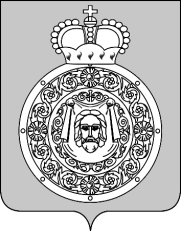 Администрациягородского округа ВоскресенскМосковской областиП О С Т А Н О В Л Е Н И Е__________________№_________________Об утверждении порядка отмены документации по планировке территории или ее отдельных частей и порядка признания отдельных частей документации по планировке территории не подлежащими применению	В соответствии с п. 20 ст. 45 Градостроительного кодекса Российской Федерации, Федеральным законом от 06.10.2003 № 131-ФЗ "Об общих принципах организации местного самоуправления в Российской Федерации", руководствуясь Уставом городского округа Воскресенск Московской области,ПОСТАНОВЛЯЮ:	1. Утвердить Порядок отмены документации по планировке территории или ее отдельных частей. (Приложение 1)	2. Утвердить Порядок признания отдельных частей документации по планировке территории не подлежащими применению. (Приложение 2)	3. Разместить настоящее постановление на официальном сайте городского округа Воскресенск Московской области  https://vos-mo.ru/.	4.  Контроль за исполнением настоящего постановления возложить на заместителя Главы Администрации городского округа Воскресенск Демихова В.Ю.Глава городского округа Воскресенск                                                                               А.В. Болотников